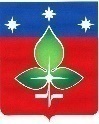 РЕВИЗИОННАЯ КОМИССИЯ ГОРОДА ПУЩИНО                              ИНН 5039005761, КПП503901001, ОГРН 1165043053042ул. Строителей, д.18а, г. Пущино, Московская область, 142290Тел. (4967) 73-22-92; Fax: (4967) 73-55-08                                                                                                                            УТВЕРЖДАЮ                                                                              Председатель Ревизионной комиссии                                                                              ___________________Е.Е. Прасолова                                                                                                          18 октября 2019 г. г. Пущино                                                                                                                                            18.10.2019 г.Экспертное заключение № 7Ревизионной комиссии города Пущино на Проект решения Совета депутатов города Пущино  «О внесении изменений в решение Совета депутатов от 20.12.2018 № 532/93 «О бюджете городского округа Пущино на 2019 год и на плановый период 2020 и 2021 годов»» Экспертное заключение на Проект решения Совета депутатов  города Пущино «О внесении изменений в решение Совета депутатов от 20.12.2018 № 532/93 «О бюджете городского округа Пущино на 2019 год и на плановый период 2020 и 2021 годов»  подготовлено Ревизионной комиссией города Пущино в соответствии с требованиями статьи 157 Бюджетного кодекса РФ, Положением о Ревизионной комиссии города Пущино, утвержденного решением Совета депутатов №68/13 от 19.02.2015 г. (с изменениями и дополнениями), Планом работы Ревизионной комиссии города Пущино на 2019 год, утвержденным Приказом Председателя Ревизионной комиссии города Пущино № 38 от «28» декабря 2018 г (с изменениями и дополнениями).Изменения, вносимые в бюджет городского округа Пущино, обусловлены увеличением объема бюджета на 2019 год по доходам и расходам на 1262 тыс. рублей. Размер дефицита бюджета остался неизменным и составляет 45594 тыс. рублей, что не превышает годовой лимит, установленный статьей 92.1 Бюджетного кодекса РФ.В итоге, имеются следующие основные изменения бюджета городского округа Пущино на 2019 год:1. Уменьшился объем безвозмездных поступлений на 4389 тыс. рублей в результате:	- сокращения размера субвенций бюджетам городских округов на финансовое обеспечение государственных гарантий реализации прав граждан на получение общедоступного и бесплатного основного общего образования в муниципальных образовательных организациях, включая расходы на оплату труда, приобретение учебников и учебных пособий, средств обучения, игр, игрушек (за исключением расходов на содержание зданий и оплату коммунальных услуг) на 1086 тыс. рублей;	- сокращения размера субвенции на финансовое обеспечение государственных гарантий реализации прав граждан на получение общедоступного и бесплатного дошкольного образования в муниципальных дошкольных организациях, включая расходы на оплату труда, приобретение учебников и учебных пособий, средств обучения, игр, игрушек (за исключением расходов на содержание зданий и оплату коммунальных услуг) на 3432 тыс. рублей;	- добавления средств субсидии на организацию предоставления гражданам РФ, имеющим место жительства в Московской области, субсидий на оплату жилого помещения и коммунальных услуг в размере 129 тыс. рублей.2.  Увеличился размер расходов, финансируемых за счет средств местного бюджета, в общей сумме на 5651 тыс. рублей, которые направлены на такие статьи расходов, как:- оценка рыночной стоимости и величины арендной платы при распоряжении муниципальным имуществом и земельными ресурсами, техническая инвентаризация и паспортизация объектов недвижимого имущества (зданий, помещений) в размере 29 тыс. рублей;- финансовое обеспечение Единой дежурно-диспетчерской службы городского округа Пущино в размере 481 тыс. рублей;- финансирование МБУ «Благоустройство» на содержание и ремонт автомобильных дорог, дворовых территорий) в размере 1115 тыс. рублей; на озеленение, места захоронения, детские площадки, сети уличного освещения, прочее благоустройство – 2385 тыс. рублей;- расходы на установку камер внешнего и внутреннего наблюдения, ремонт системы оповещения и управления эвакуации, приобретение мебели в муниципальных образовательных учреждениях в размере 1197 тыс. рублей;	- финансирование МБУ ДПО «Учебно-методический центр» на установку программного обеспечения и орг. техники в размере 384 тыс. рублей;	- финансирование Музея экологии и краеведения на ремонт системы холодного водоснабжения в размере 60 тыс. рублей.Проект решения Совета депутатов города Пущино «О внесении изменений в решение Совета депутатов от 20.12.2018 № 532/93 «О бюджете городского округа Пущино на 2019 год и на плановый период 2020 и 2021 годов» в целом соответствует нормам бюджетного законодательства и отражает соблюдение основных принципов бюджетной системы РФ.	Ревизионная комиссия города Пущино предлагает Совету депутатов города Пущино рассмотреть проект решения Совета депутатов города Пущино «О внесении изменений в решение Совета депутатов от 20.12.2018 № 532/93 «О бюджете городского округа Пущино на 2019 год и на плановый период 2020 и 2021 годов» с учетом настоящего Заключения.Инспектор Ревизионной комиссии                                                                                             Мордакина Г.Н.